Publicado en Las Rozas-Madrid el 13/04/2021 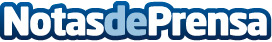 Cione: 'Orgullo' de trabajar para una cooperativa que lleva 50 años cuidando de la salud visual en EspañaLa cooperativa continúa con esta campaña, que tendrá su desarrollo entre otros medios, en las redes sociales y web, en la que ahora son los empleados de Cione quienes muestran su 'Orgullo' por pertenecer a una entidad que lleva medio siglo ayudando a ver mejor a los españolesDatos de contacto:Javier Bravo606411053Nota de prensa publicada en: https://www.notasdeprensa.es/cione-orgullo-de-trabajar-para-una-cooperativa Categorias: Nacional Medicina Comunicación Marketing Madrid Recursos humanos Consumo http://www.notasdeprensa.es